30.03.2023г. В ДОУ прошел Семинар-практикум "Развитие познавательной активности через создание непрерывного образовательного пространства по воспитанию патриотизма в рамках преемственности МБДОУ "Боханский детский сад №1" и МБОУ "Боханская СОШ №1"
          Мероприятия с детьми:
Литературно-музыкальная встреча "С чего начинается Родина" - 1 подготовительная группа, воспитатель Тугулханова Ирина Владимировна
Организованная образовательная деятельность по познавательному развитию "Защитники природы" - 2 подготовительная группа, воспитатель Гордеева Екатерина Викторовна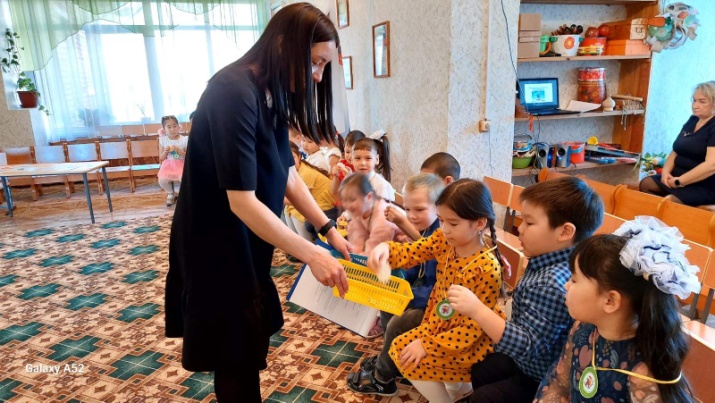 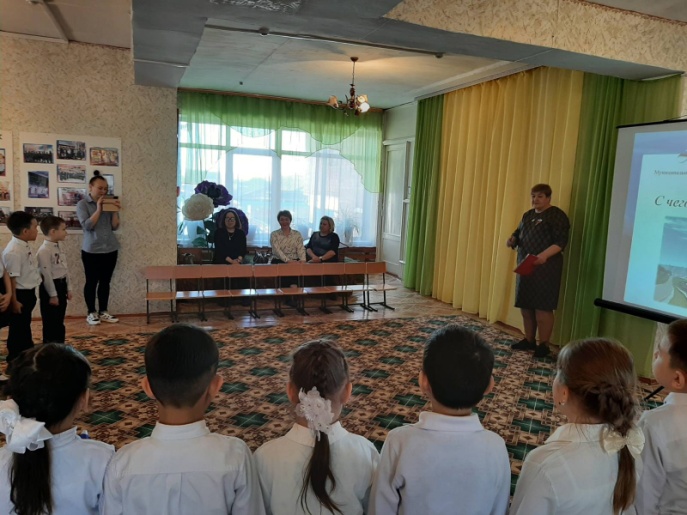 